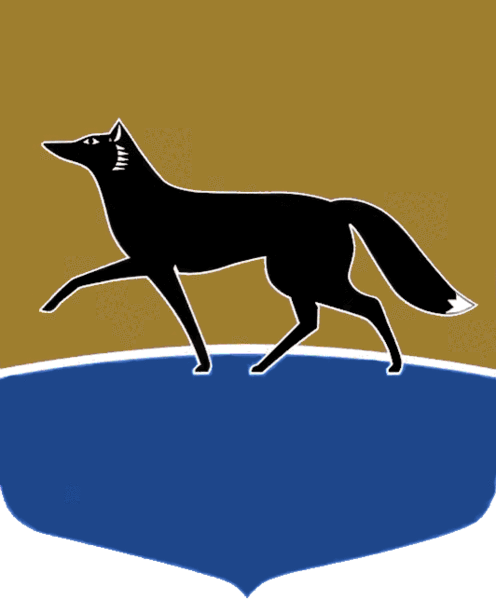 Принято на заседании Думы 15 сентября 2021 года№ 819-VI ДГО внесении изменений в решение Думы города от 24.03.2017 
№ 77-VI ДГ «Об утверждении Порядка организации и проведения публичных слушаний в городе Сургуте»В соответствии со статьёй 28 Федерального закона от 06.10.2003 
№ 131-ФЗ «Об общих принципах организации местного самоуправления 
в Российской Федерации», Уставом муниципального образования городской округ Сургут Ханты-Мансийского автономного округа – Югры Дума города РЕШИЛА: Внести в решение Думы города от 24.03.2017 №  77-VI  ДГ 
«Об утверждении Порядка организации и проведения публичных слушаний 
в городе Сургуте» (в редакции от 10.07.2018 № 303-VI ДГ) следующие изменения:1)  в констатирующей части и в преамбуле решения, пункте 1 части 2 статьи 3, пункте 2 части 3 статьи 5 приложения к решению слова «городской 
округ город Сургут» заменить словами «городской округ Сургут» 
в соответствующих падежах;2)  в пункте 4 статьи 1 приложения к решению слова «решением (постановлением)» заменить словами «с муниципальным правовым актом»;3)  часть 1 статьи 5 приложения к решению изложить в следующей редакции:«1. Публичные слушания, проводимые по инициативе населения или Думы города, назначаются Думой города, проводимые по инициативе Главы города – Главой города»;4)  в пункте 3 части 3 статьи 5 приложения к решению слова «принято решение (постановление)» заменить словами «принят муниципальный правовой акт»;5)  в абзаце первом части 5 статьи 5 приложения к решению слова «Решение (постановление) о назначении публичных слушаний должно содержать» заменить словами «Муниципальный правовой акт о назначении публичных слушаний должен содержать»;6)  в части 6 статьи 5 приложения к решению слова «решение (постановление)» заменить словами «муниципальный правовой акт» 
в соответствующих падежах;7)  в абзаце первом части 7 статьи 5 приложения к решению слова «решения (постановления)» заменить словами «муниципального правового акта»;8)  в части 1 статьи 6 приложения к решению слова «решением (постановлением)» заменить словами «муниципальным правовым актом»;9)  пункт 1 части 1 статьи 7 приложения к решению изложить 
в следующей редакции:«1)  реквизиты и наименование муниципального правового акта 
о назначении публичных слушаний, порядок ознакомления с указанным муниципальным правовым актом»;10)  в абзаце первом части 2 статьи 7, абзаце первом части 3 статьи 7, абзаце третьем части 8 статьи 9 приложения к решению слова «публичных слушаний решением Думы города» заменить словами «публичных слушаний Думой города»;11)  в пункте 1 части 3 статьи 7 приложения к решению слова «решение (постановление)» заменить словами «муниципальный правовой акт».Председатель Думы города_______________ Н.А. Красноярова«22» сентября 2021 г.Глава города_______________ А.С. Филатов«23» сентября 2021 г.